Supplementary materialDevelopment of ionic-imprinted polyesters of diallyl dicarboxylic acids (DAPY) for uranyl ion extraction (UO22+)Alejandro Ramos-Ballesteros, and Emilio BucioDepartamento de Química de Radiaciones y Radioquímica, Instituto de Ciencias Nucleares, Universidad Nacional Autónoma de México, Circuito Exterior, Ciudad Universitaria, CDMX 04510, México. 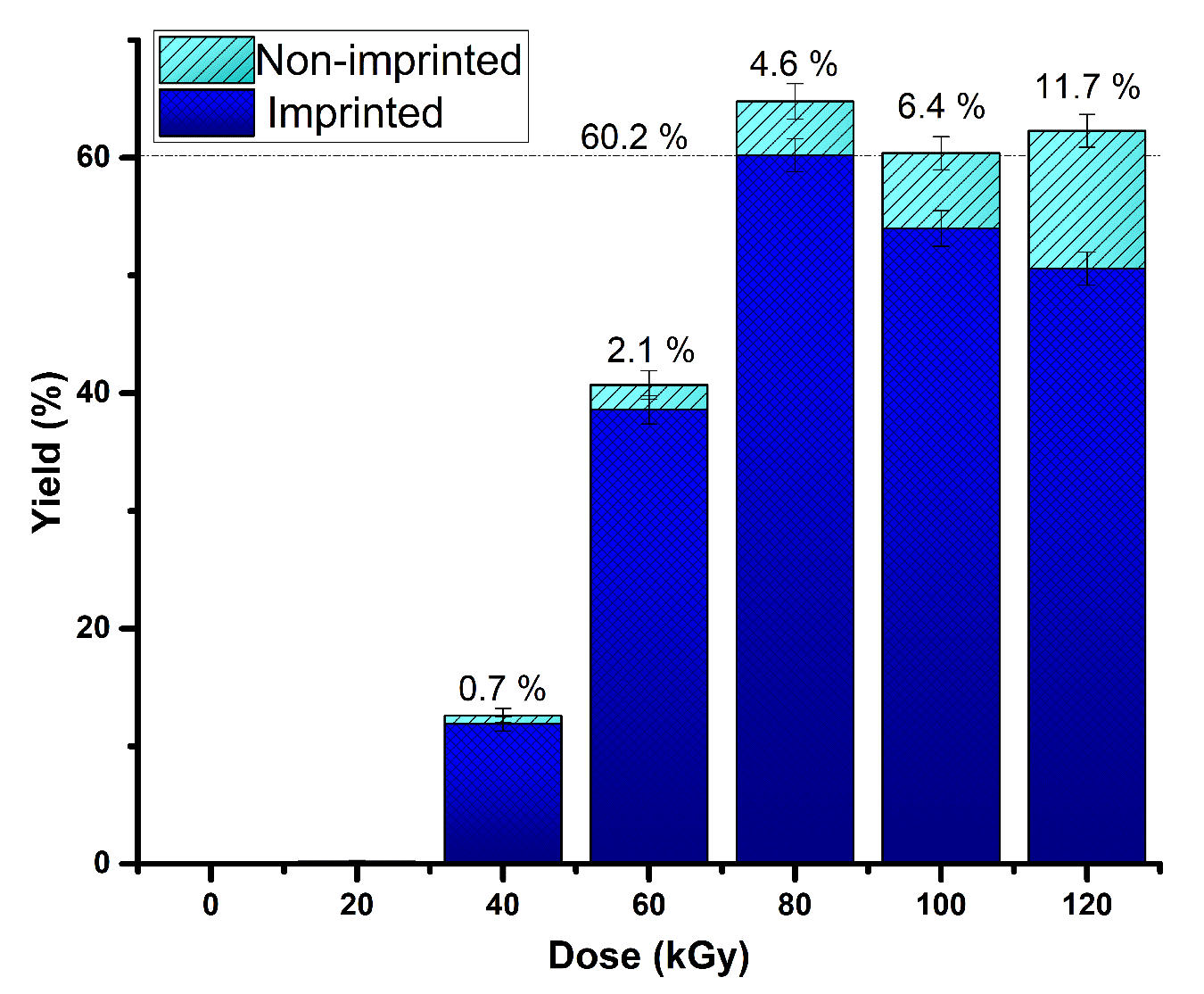 FIG. S1 Polymerization yield for ionic imprinted polymers (IIP) and non-ionic imprinted polymers (NIP)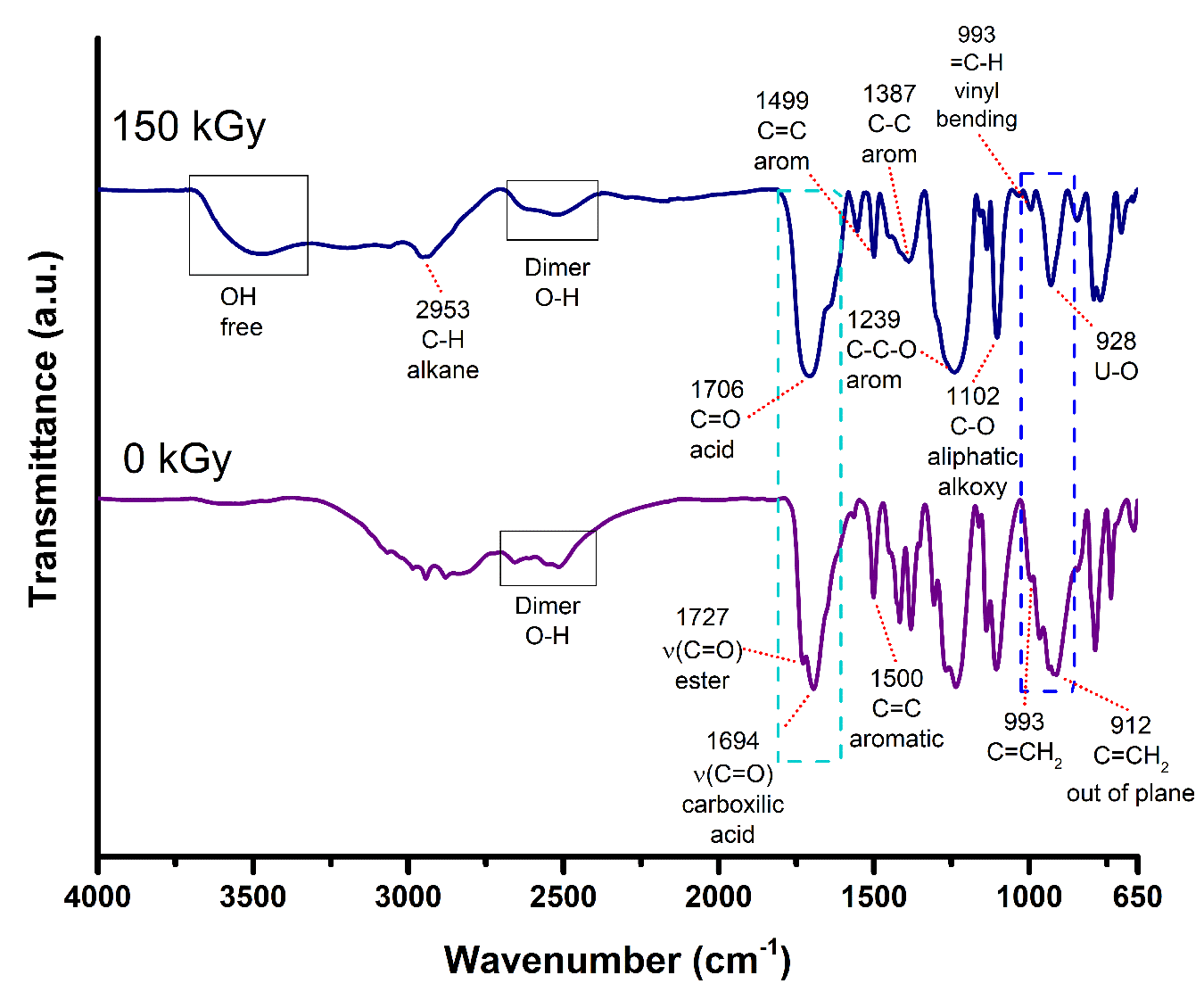 FIG. S2 FTIR spectra for DAPY and imprinted poly(DAPY) irradiated at 150 kGy of absorbed dose.